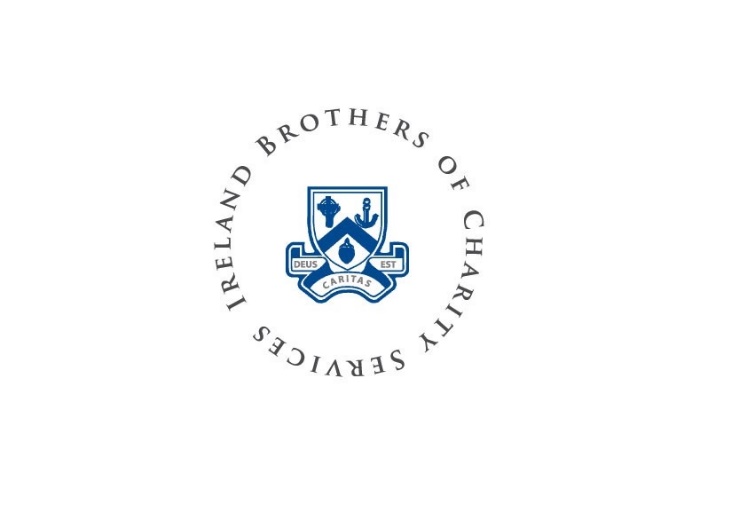 Job DescriptionJob DetailsJob DetailsJob DetailsJob DetailsJob TitleConsultant Adult Psychiatrist in Intellectual Disability                                                              (1 year Locum Contract )Consultant Adult Psychiatrist in Intellectual Disability                                                              (1 year Locum Contract )Consultant Adult Psychiatrist in Intellectual Disability                                                              (1 year Locum Contract )DisciplinePsychiatrySpecialty Adult Psychiatry of Intellectual Disability  Sub SpecialtyAdult PsychiatryNational Grade Code1759Contract ClassConsultants’ Contract 2008Consultants’ Contract 2008Consultants’ Contract 2008Contract TypeType AContract Hours392.Details of populationLimerick City & County. Pop of Limerick city and Co.=194,8993. Reporting RelationshipThe Consultant’s reporting relationship and accountability for the discharge of his/her contract is:Operational:                Norma Bagge, Director of Services, BOCSI Limerick Region.Clinical Supervision: Dr. John O’ MahoneyExecutive Clinical Director,Mid West Mental Health Services 061 4613144.Type of service to be delivered To facilitate the establishment of a comprehensive psychiatric service for people with moderate, severe, and profound intellectual disability in the defined geographical area of Limerick and in keeping with Vision for Change objectives for MHID (noting that a number of legacy cases exist and will need to be supported as appropriate). To provide a consultative service to GPs and other consultant colleagues as required.5.Resources Team base currently identified as shared between two providers (Brothers of Charity Services Ireland Limerick /Daughters of Charity Services, Limerick and arrangements to adapt same for MHID OP delivery underway.In addition to the Consultant, posts approved for this team are; 1 NCHD (BST)6.Principal Duties and ResponsibilitiesStandard Duties and Responsibilities for all Consultant posts are as per Section 12 of the Consultant’s Contract.The below is not intended to be a comprehensive list of all duties involved and consequently, the post holder may be required to perform other duties as appropriate to the post which may be assigned to him/her from time to time and to contribute to the development of the post while in office.Standard Duties and responsibilitiesTo participate in development of and undertake all duties and functions pertinent to the Consultant’s area of competence, as set out within the Clinical Directorate Service Plan/Consultant Assignment/Work Schedules and in line with policies as specified by employer (Brothers of Charity Services Ireland Limerick Region - BOCSILR)To ensure that duties and functions are undertaken in a manner that minimizes delays for patients and possible disruption of services.To work within the framework of the agency’s service plan and/or levels of service (volume, types etc.) as determined by the Employer. Service planning for individual clinical services will be progressed through the Clinical Directorate structure or other arrangements as apply.To co-operate with the expeditious implementation of the Disciplinary ProcedureTo formally review the execution of the Clinical Directorate Service Plan/Consultant Assignment/Work Schedules in line with policies as specified by employer with the Clinical Director / Employer periodically. The Clinical Directorate Service Plan shall be reviewed periodically at the request of the Consultant or Clinical Director / Employer. The Consultant may initially seek internal review of the determinations of the Clinical Director regarding the Service Plan.To participate in the development and operation of the Clinical Directorate structure and in such management or representative structures as are in place or being developed. The Consultant shall receive training and support to enable him/her to participate fully in such structures.To provide, as appropriate, consultation in the Consultant’s area of designated expertise in respect of patients of other Consultants at their request.To ensure in consultation with the Clinical Director that appropriate medical cover is available at all times having due regard to the implementation of the European Working Time Directive as it relates to doctors in training.To supervise and be responsible for diagnosis, treatment and care provided by non-Consultant Hospital Doctors (NCHDs) treating patients under the Consultant’s care.To participate as a right and obligation in selection processes for non-Consultant Hospital Doctors and other staff as appropriate. The HSE will provide training as required. The HSE shall ensure that a Consultant representative of the relevant specialty / sub-specialty is involved in the selection process.To participate in clinical audit and proactive risk management and facilitate production of all data/information required for same in accordance with regulatory, statutory and corporate policies and procedures.To participate in and facilitate production of all data/information required to validate delivery of duties and functions and inform planning and management of service delivery.Operational, strategic, developmental, clinical, administrative and other duties that will apply to the post:To act as Consultant Psychiatrist for Limerick for the HSE and/or funded providers (including the BOCSILR) when providing on call or consultative input for example)– Mid West CHO 3 area and in particular:1. To be based in Limerick and in emergencies as required and to remain in attendance there at as long as her/her services are required.To attend at any clinic or site maintained by the HSE or HSE funded agencies in the Limerick Area..To attend as Consultant Psychiatrist as and when required in any hospital or institution managed by the Health Service Executive Mid- West CHO 3 specifically in the Limerick area.To supervise and be responsible for the clinical work and the record keeping of staff attached to his/her department in the hospitalTo work with the Executive Clinical Director/Director of Services BOCSILR and supporting structures, Directors of Nursing, Allied Health Professionals in all matters pertaining to the general       efficiency of the service.To keep such records as may be required.To furnish on request to a registered Medical Practitioner authorised by the Health Service Executive or the Minister, the clinical details regarding any person who is or has been under his/her care in the hospital or clinic, on production of the written consent of the person (or the written consent of the person’s representative or next-of kin).Whenever the Minister is of the opinion, however, that it would not be in the interests of the common good to seek such consent and he/she certifies accordingly, the officer shall furnish the required information to a registered medical practitioner authorised by the Minister. Where, however, the officer is of the opinion that the nature of the case is such that he/she should inform the patient of the requirement of the Minister, he/she shall be at liberty to do so.It is not intended that this requirement will operate in a manner which would detract from the patient’s character or reputation.To examine any person referred to him/her by the HSE and/or funded providers (including BOCSILR) for examination and report (as described by the National MHID model of service) and to furnish a full report of his/her findings on such examination, unless the person referred informs the officer that he/she objects to the examination or to the submission of such reports, in which event the officer shall notify the referrer.To issue, or arrange for the issue of, to or in respect of any patient under his/her care in a hospital, or referred to him/her at a clinic and without payment by or on behalf of the Health Service Executive and/or funded provider, any certificates which might reasonably be required by such patient in regard to the state of his/her health in connection with his/her employment or his /her entitlement to benefit under any scheme of social insurance or assistance.To be responsible for the maintenance of appropriate liaison arrangements between her/her department in the service and the patient’s other care providers.The person appointed will be employed under the terms and conditions of the Consultants Contract which will determine that he/she will participate actively in the management of the service, take cognizance of resource constraints and retain clinical autonomy while practicing.To perform such other duties appropriate to his/her office as may be assigned to him/her by the   National Director Mental Health Service.To undertake teaching duties if so required by the Governing Body of the College of Psychiatrists in Ireland on terms to be agreed upon between the Consultant Psychiatrist and the Executive Clinical Director, ECD Mid West CHO 3 area.Organisational:To participate in structured arrangements for the determination of resource provision and utilization, service planning and evaluation and performance review.To provide, maintain and verify all relevant information required by the Health Service Executive and/or funded providers in the Limerick area and to formulate accurate inputs to service planning and the review of the service performance.To negotiate and agree with the employer a Work Schedule and Practice Plan that is consistent with the optimum use of available resources and facilities and with the Work Schedule and Practice Plans for colleagues.To keep such records as may be required  To participate in representative and collaborate working arrangements;To supply the Health Service Executive and funded providers (BOCSILR)  such information on the discharge of your Work Schedule as is necessary and reasonable and to establish that you are fulfilling your contractual commitment.Teaching: To undertake undergraduate and postgraduate medical teaching duties. To provide lectures for medical students in GEMS UL students and health care staff.The above Job Description is not intended to be a comprehensive list of all duties involved and consequentlythe post holder may be required to perform other duties as appropriate to the post which the post holder maybe assigned to him/her from time to time and to contribute to the development of the post while in office. Entry to competition / recruitment processNo candidate will be appointed as a Medical Consultant unless (s)he is registered as a Specialist in theSpecialist Division of the Register of Medical Practitioners maintained by the Medical Council of Ireland.7.Other requirements specific to the postPlease include any other requirements that are specific to the post e.g. the Consultant is required to have access to transportInclusion on the Specialist Register of the IMC as a Consultant in Intellectual Disability Psychiatry and General Adult Psychiatry.Post holder will be required to work in multiple locations and should have access to their own transport.8.Skills, competencies and/ or knowledgePlease include any specific skills, competencies and/or knowledge that are essential for the post holder to have to carry out this post.Demonstrate awareness and appreciation of the service userDemonstrate leadership and team management skills including the ability to work with MDT membersDemonstrate evidence of ability to empathise with and treat patients, relatives and colleagues with dignity and respect.Demonstrate evidence of effective planning and organising skills including awareness of resource management and importance of value for moneyDemonstrate ability to manage deadlines and effectively handle multiple tasksDemonstrate effective communication skills including: the ability to present information in a clear and concise manner; the ability to facilitate and manage groups through the learning process; the ability to give constructive feedback to encourage learningDemonstrate knowledge of developments and policy in the Disability SectorDemonstrate ability to contribute towards service development and planning as part of a teamDemonstrate ongoing clinical practice development